Merkblatt zur Nachversicherung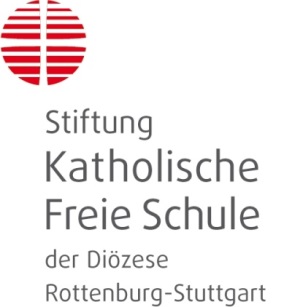 1. RechtsgrundlagenMaßgebend für die Nachversicherung und für den Aufschub der Nachversicherung ist dasSozialgesetzbuch (SGB VI).Die nachstehend genannten Rechtsgrundlagen beziehen sich hierauf.2. Eintritt des NachversicherungsfallsBeamte, versicherungsfreie Angestellte mit gewährleisteter Versorgungsanwartschaft, Dienstordnungsangestellte in einem öffentlich-rechtlichen Ausbildungsverhältnis, die ohne Anspruch auf Versorgung aus dem Dienst bei der Stiftung Katholische Freie Schule ausscheiden, sind bei Vorliegen der Voraussetzungen nach § 233 SGB VI für die gegen Entgelt abgeleistete Dienstzeit nachzuversichern. Die Beendigung dieser versicherungsfreien Tätigkeit kann z.B. auf eigenen Antrag, durch Zeitablauf oder durch Versetzung zu einem anderen Dienstherrn erfolgt sein.Die Nachversicherungsbeiträge sind entweder an die Deutsche Rentenversicherung oder an eine berufsständische Versicherungs-/Versorgungseinrichtung zu überweisen. Ein Nachversicherungsangebot an den Versicherungsträger kann jedoch nur dann abgegeben werden, wenn Aufschubgründe nach § 184 Abs. 2 – 4 SGB VI nicht entgegenstehen (s. Nr. 4)3. Zahlung der Beiträge3.1 Ist der Nachversicherungstatbestand gegeben, werden die Beiträge zur gesetzlichen Rentenversicherung (Arbeitgeber- und Arbeitnehmeranteil) allein von der Stiftung Katholische Freie Schule getragen (§ 181 Abs. 5 SGB VI).Die Beiträge werden an den jeweils zuständigen Versicherungsträger entrichtet. Die Stiftung Katholische Freie Schule erteilt den Nachversicherten oder den Hinterbliebenen und dem Träger der Rentenversicherung gem. § 185 Abs. 3 SGB VI eine Bescheinigung über den Nachversicherungszeitraum und die der Nachversicherung in den einzelnen Kalenderjahren zugrundegelegten beitragspflichtigen Einnahmen (Nachversicherungsbescheinigung).3.2 Die Beiträge können jedoch nur dann nach dem Ausscheiden entrichtet werden, wenn die ausgeschiedene Person keine erneute versicherungsfreie Beschäftigung aufgenommen hat oder innerhalb von 2 Jahren nach dem Ausscheiden voraussichtlich auch nicht aufnehmen wird (s. Nr. 4).3.3 Zahlung an eine berufsständische Versorgungseinrichtung (§ 186 SGB VI): Nachzuversichernde können beantragen, dass die Arbeitgeber, Genossenschaften oder Gemeinschaften die Beiträge an eine berufsständische Versorgungseinrichtung zahlen, wenn sieim Nachversicherungszeitraum ohne die Versicherungsfreiheit die Voraussetzungen für eine Befreiung nach § 6 Abs. 1 Satz 1 Nr. 1 erfüllt hätten (siehe unten) oderinnerhalb eines Jahres nach dem Eintritt der Voraussetzungen für die Nachversicherung auf Grund einer durch Gesetz angeordneten oder auf Gesetz beruhenden Verpflichtung Mitglied dieser Einrichtung werden.Nach dem Tode von Nachzuversichernden steht das Antragsrecht nacheinander zudem überlebenden Ehegatten,den Waisen gemeinsam,dem früheren Ehegatten.Der Antrag kann nur innerhalb eines Jahres nach dem Eintritt der Voraussetzungen für die Nachversicherung gestellt werden. 4. Aufschub der Nachversicherungsbeiträge (§ 184 Abs. 2 SGB VI)Die Beitragszahlung wird aufgeschoben, wenndie versicherungsfreie Beschäftigung nach einer Unterbrechung, die infolge ihrer Eigenart oder vertraglich im Voraus zeitlich begrenzt ist, voraussichtlich wieder aufgenommen wird,eine andere Beschäftigung sofort oder voraussichtlich innerhalb von zwei Jahren nach dem Ausscheiden aufgenommen wird, in der wegen Gewährleistung einer Versorgungsanwartschaft Versicherungsfreiheit besteht oder eine Befreiung von der Versicherungspflicht erfolgt, sofern der Nachversicherungszeitraum bei der Versorgungsanwartschaft aus der anderen Beschäftigung berücksichtigt wird,eine widerrufliche Versorgung gezahlt wird, die der aus einer Nachversicherung erwachsenden Rentenanwartschaft mindestens gleichwertig ist.Der Aufschub der Beitragszahlung erstreckt sich in den Fällen des Satzes 1 Nr. 1 und 2 auch auf die Zeit der wiederaufgenommenen oder anderen Beschäftigung und endet mit einem Eintritt der Nachversicherungsvoraussetzungen für diese Beschäftigungen.5. AufschubbescheinigungIm Falle des Aufschubs der Beitragszahlung erhalten der Beschäftigte, die Dienststelle und der Träger der Rentenversicherung eine Bescheinigung über den Nachversicherungszeitraum und die Gründe für einen Aufschub der Beitragszahlung (§ 184 Abs. 4 SGB VI).6. Maßgebendes EntgeltDie bescheinigten sozialversicherungspflichtigen Entgelte stimmen mit den tatsächlichen Bruttobezügen nicht zwingend überein, weil diese nur bis zur jeweiligen Beitragsbemessungsgrenze und unter Beachtung der hierfür geltenden weiteren Vorschriften berücksichtigt werden können.7. Allgemeine Hinweise7.1 Die nachzuentrichtenden Beiträge sind, da sie als rechtzeitig entrichtete Pflichtbeiträge gelten, gleich bedeutend mit den Pflichtbeiträgen, die für einen im Dienst stehenden Angestellten zur gesetzlichen Rentenversicherung abzuführen sind.7.2 Eine Auszahlung der Nachversicherungsbeiträge an einen ausländischen Versicherungsträger, den Nachversicherten selbst bzw. in eine private Altersvorsorge sieht das Gesetz nicht vor. Über die Möglichkeit einer freiwilligen Weiterversicherung entscheidet der jeweils zuständige Versicherungsträger.7.3 Eine Beitragszahlung in die Kranken- und Arbeitslosenversicherung oder in die Zusatzversorgung (KVBW) erfolgt nicht. Sie ist mangels entsprechender gesetzlicher Regelung nicht möglich.7.4 Zeiten ohne Dienstbezüge können in die Nachversicherung nicht einbezogen werden.7.5 Für die Nachversicherung abgeleisteter Beschäftigungszeiten außerhalb der Stiftung Katholische Freie Schule ist der jeweilige Dienstherr zuständig.7.6 Die Vorlage des Versicherungs-Scheckheftes ist zur Durchführung der Nachversicherung nicht erforderlich.7.7 Die Stiftung Katholische Freie Schule hat lediglich über die dienstrechtlichen Fragen zu entscheiden. Für alle weiteren Entscheidungen im Zusammenhang mit der Nachversicherung sind allein die Versicherungsträger zuständig.8. Auskünfte zu versicherungsrechtlichen FragenAuskünfte zu versicherungsrechtlichen Fragen, insbesondere über die Folgen der Nachversicherung im Zusammenhang mit künftigen Ansprüchen gegenüber dem Versicherungsträger, erteilen auf Anfrage die Deutsche Rentenversicherung, deren Beratungsstellen oder die entsprechenden berufsständischen Versorgungseinrichtungen.